Roche Products Ltd Xmas Opening Times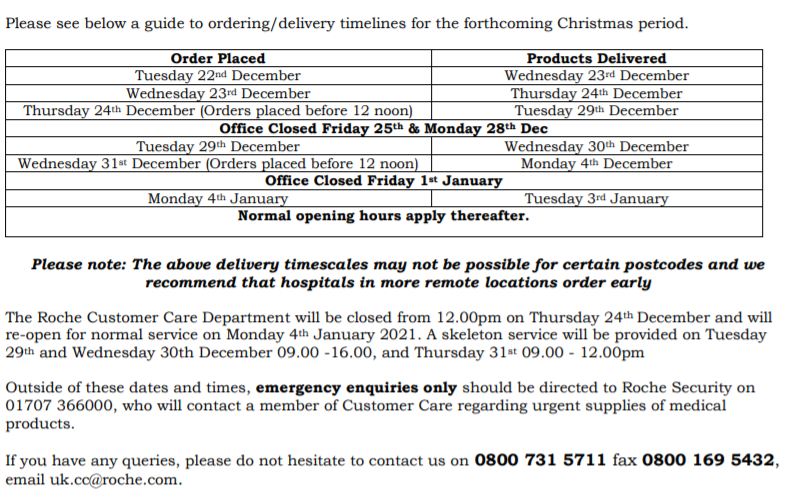 